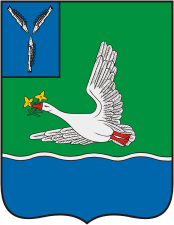 КОНТРОЛЬНО-СЧЕТНАЯ КОМИССИЯМАРКСОВСКОГО МУНИЦИПАЛЬНОГО РАЙОНАСАРАТОВСКОЙ ОБЛАСТИ413090, Саратовская обл., г. Маркс, пр. Ленина, д. 18,тел.: (84567) 5-53-87, 5-16-69, факс: (84567) 5-11-72, e-mail: ksk-mmr@mail.ruот 19 апреля 2021  года  № 66                                                        Председателю Собрания                                                                                                       Марксовского муниципального района                                                                                                       Н.А.КосаревуОтчетвнешней проверки годового отчета  об исполнении бюджета за 2020 год  «Комитета  культуры, спорта и молодежной политики администрации Марксовского  муниципального района».      В соответствии с Положением о Контрольно-счетной комиссии Марксовского муниципального района, руководствуясь Уставом Марксовского муниципального района, председателем контрольно-счетной  комиссии ММР Михеевой Т.Н., аудитором контрольно-счетной комиссии ММР Кадырбаевой В.И. проведена внешняя проверка годового отчета об исполнении бюджета за 2020 год «Комитета культуры, спорта и молодежной политики администрации Марксовского муниципального района».Цель проведения проверки - соответствия действующему законодательству ведения бухгалтерского учета, делопроизводства в соответствии ст.264 Бюджетного Кодекса Российской Федерации.      Целью внешней проверки годового отчета об исполнении бюджета за отчетный финансовый год является проверка годовой бюджетной отчетности  главного администратора бюджетных средств на соответствие бюджетному законодательству и подготовка на основании данных  внешней проверки заключения на годовой отчет об исполнении бюджета.          Проверкой установлено:   I. Согласно «Положения о комитете  культуры, спорта и молодежной политики администрации Марксовского муниципального района (приложение № 1 к постановлению администрации муниципального района от 17.12.2019 г. № 2271) Комитет  культуры, спорта и молодежной политики  администрации  Марксовского муниципального района (далее - Комитет) является самостоятельным структурным подразделением администрации Марксовского муниципального района и создан в соответствии с действующим законодательством и Уставом Марксовского муниципального района.         Официальное наименование: полное - Комитет культуры, спорта и молодежной политики администрации Марксовского муниципального района, сокращенное – ККС и МП администрации Марксовского муниципального района.    Комитет  в своей деятельности руководствуется Конституцией Российской Федерации, федеральными законами, указами и распоряжениями Президента Российской Федерации, основами законодательства Российской Федерации о культуре, постановлениями и распоряжениями Правительства Российской Федерации, правовыми актами органов государственной власти Саратовской области, муниципальными правовыми актами органов местного самоуправления Марксовского муниципального района, а также настоящим Положением.   Комитет осуществляет деятельность в области культуры, спорта и молодежной политики на принципах законности, гуманизма, уважения прав человека, гласности делового взаимодействия с другими структурными подразделениями администрации Марксовского муниципального района, предприятиями, учреждениями и организациями муниципального района.   Комитет обладает правами юридического лица, имеет самостоятельный баланс и смету, счета (в том числе расчетный) в банке, печать с изображением герба Марксовского муниципального района Саратовской области и своим наименованием, а также соответствующие бланки и штампы, необходимые для осуществления своей деятельности.       Комитет осуществляет от имени администрации Марксовского муниципального района функции и полномочия учредителя  следующих учреждений:      - муниципального учреждения дополнительного образования Детская школа искусств № 1 г. Маркса Саратовской области  (МУДО ДШИ  №1 г. Маркса);      - муниципального  учреждения дополнительного  образования - Детская школа искусств № 2 г. Маркса  Саратовской области (МУДО ДШИ № 2 г. Маркса) осуществляло свою деятельность в соответствии с законодательством, иными правовыми актами Российской Федерации, Саратовской области, Марксовского муниципального района и Уставом, утвержденным приказом Управления культуры, спорта и молодежной политики администрации Марксовского муниципального района от 05.02.2015 № 6-Пр., руководствуясь Учетной политикой от 11.01.2016 г. (с внесением изменений от 23.03.2018 г.). Учреждение ликвидировано путем реорганизации в форме присоединения к МУДО ДШИ № 1 г. Маркса (выписка из ЕГРЮЛ от 25.02.2020 г.). Учреждению закрыты лицевые счета в комитете финансов администрации Марксовского муниципального района. Учредителем учреждения является Марксовский муниципальный район Саратовской области. Функции и полномочия учредителя осуществляет Комитет культуры, спорта и молодежной политики администрации Марксовского муниципального района;       - муниципального учреждения культуры «Марксовская межпоселенческая централизованная библиотечная система» (МУК «Марксовская МЦБС»);       - муниципальное учреждение культуры «Межпоселенческая централизованная  клубная система» (МУК «МЦКС»;    -  муниципального учреждения «Централизованная бухгалтерия учреждений культуры и кино Марксовского района Саратовской области» (МУ «ЦБ УКиК  Марксовского района»);      - муниципальное казенное учреждение «Административный хозяйственный отдел культуры» (МКУ «АХОК»;     - муниципального учреждение культуры Муниципальный цирк «Арт-Алле».   Муниципальное учреждение «Молодежный спортивный центр по физической культуре, спорту и социальной работе Марксовского муниципального района Саратовской области «Олимп» (учредитель - Администрация Марксовского муниципального района).   Место нахождения: 413090, Саратовская область, г. Маркс, проспект Ленина,7,   - юридический адрес: Российская Федерация, 413090 Саратовская область,   г.  Маркс, проспект Ленина,7.   Основные задачи  Комитета.Основными задачами  Комитета являются:- разработка предложений по совершенствованию муниципальных правовых актов в сфере культуры, спорта и молодежной политики, проектов муниципальных правовых актов по вопросам,  отнесенным к компетенции Комитета;- разработка и реализация проектов, муниципальных программ, участие в разработке и реализации федеральных и областных программ в сфере культуры, спорта, молодежной политики и туризма на территории муниципального района;    - создание условий для реализации гражданами права на свободу творчества, культурную деятельность, удовлетворение духовных потребностей и приобщения к ценностям отечественной и мировой культуры;- создание условий для организации зрелищных мероприятий;- организация библиотечного обслуживания населения межпоселенческими библиотеками, комплектование и обеспечение сохранности их библиотечных фондов;- создание условий для обеспечения поселений, входящих в состав муниципального района, услугами по организации досуга и услугами организаций культуры;- создание условий для развития местного традиционного народного художественного творчества в поселениях, входящих в состав муниципального района;- обеспечение условий для развития на территории муниципального района физической культуры, школьного спорта и массового спорта, организация проведения официальных физкультурно-оздоровительных и спортивных мероприятий муниципального района; - создание необходимых условий для самореализации молодых граждан, выбора ими своего жизненного пути, ответственного участия во всех сферах жизнедеятельности муниципального района;-развитие социально-экономического, общественно-политического и культурного потенциала молодежи;-интеграция молодежи в социально-экономические, общественно- политические, культурные и спортивные процессы развития муниципального района;-развитие туристско-рекреационного комплекса Марксовского муниципального района;-повышение качества туристических услуг на территории Марксовского муниципального района;-содействие сохранению памятников истории и культуры, находящихся в муниципальном районе;- содействие сохранению и развитию народного творчества, профессионального искусства, обеспечение разнообразия культурно-досуговой  деятельности населения муниципального района;- оказание поддержки и содействия развитию национальных культур народов, проживающих на территории муниципального района, общественным объединениям;- координация и контроль  за организацией образовательного процесса в муниципальных учреждениях дополнительного образования, подведомственных Комитету;- расширение гастрольной и выставочной деятельности, установление и развитие связей и контактов творческих коллективов, организаций культуры и искусства;-подготовка и проведение культурно-массовых, официальных физкультурно-оздоровительных, спортивных мероприятий, а также мероприятий в сфере молодежной политики и туризма в муниципальном районе;-содействие проведению в районе областных, республиканских и международных соревнований, турниров, сборов, молодежных слетов, фестивалей и другое;-организация контроля за деятельностью и координация деятельности муниципальных учреждений, подведомственных Комитету;-организация работы по проведению аттестации руководителей и работников подведомственных учреждений;   - согласование штатных расписаний подведомственных учреждений, утверждение сметы расходов на их содержание и осуществление контроля за рациональным использованием бюджетных и иных средств;- разработка предложений по финансированию сферы культуры,  спорта и молодежной политики;- рассмотрение предложений, заявлений и жалоб граждан, проведение приема граждан по вопросам, отнесенным к компетенции Комитета;- организация обеспечения воинского учета и бронирования на период мобилизации и на военное время граждан, пребывающих в запасе и работающих в Управлении, а также в подведомственных учреждениях.     Основными функциями Комитета являются:- участие в разработке и реализации государственной политики, направленной на развитие культуры, искусства, спорта и молодежной политики в Марксовском муниципальном районе;- создание условий для реализации на территории Марксовского муниципального района права на свободу творчества, участие граждан в культурной и спортивной жизни муниципального района;- разработка и реализация муниципальных программ, участие в разработке и реализации областных и федеральных программ в сфере культуры, спорта, молодежной политики и туризма;- обеспечение деятельности муниципального района в области культуры, искусства, кино, физической культуры, спорта, туризма и молодежной политики в осуществлении информационно - библиографического обслуживания населения;- информационно - справочное обеспечение деятельности учреждений культуры, искусства, кино и дополнительного образования в сфере культуры, спорта  на территории муниципального района;- развитие и координация культурных и спортивных связей;- развитие социально-экономического, общественно-политического, культурного и спортивного потенциала молодежи;- развитие туристско-рекреационного комплекса Марксовского муниципального района.           Имущество и финансовая деятельность Комитета.   Имущество Комитета составляют основные и оборотные средства, а также иные ценности, стоимость которых отражается на самостоятельном балансе.    Источниками финансирования Комитета является имущество, переданное Учредителем в оперативное управление Комитета, а также другие, не запрещенные законом источники.    Имущество Комитета является объектом муниципальной собственности.    Комитет самостоятельно осуществляет свою финансово-хозяйственную деятельность, владеет, пользуется и распоряжается закрепленным за ним имуществом в соответствии с действующим законодательством Российской Федерации и настоящим Положением.    Финансирование Комитета осуществляется за счет местного бюджета в пределах ассигнований сметы расходов, утвержденной на соответствующий год.    Комитет культуры, спорта и молодежной политики  администрации Марксовского муниципального района внесен в Единый государственный реестр юридических лиц за основным государственным регистрационным номером (ОГРН) 1026401770757(свидетельство Федеральной налоговой службы, ИНН  6443007912, КПП 644301001).           Должностными лицами, ответственными  за использование бюджетных средств, с правом подписи банковских, кассовых и других финансовых документов в проверяемый период  являлись:- с 24.08.2018 г. по распоряжению администрации Марксовского муниципального района  № 533 р/л от 24.08.2018 г. на должность начальника Управления культуры, спорта и молодежной политики администрации Марксовского муниципального района назначен  Маркелов М.А.;- с 01.01.2020 г. по распоряжению администрации Марксовского муниципального района № 845-р/л от 30.12.2019 года Маркелов М.А. переведен на должность заместителя председателя комитета культуры, спорта и молодежной политики администрации Марксовского муниципального района;- с 03.09.2020 г. по распоряжению администрации Марксовского муниципального района № 442-р/л от 02.09.2020 года Маркелов М.А. переведен на должность председателя комитета культуры, спорта и молодежной политики администрации Марксовского муниципального района;- с 11.11.2013года по приказу № 13-к от 11.11.2013г. на должность директора Муниципального учреждения «Централизованная бухгалтерия учреждений культуры и кино Марксовского района Саратовской области» назначена Ненько О.В.;- на должность главного бухгалтера муниципального учреждения «Централизованная бухгалтерия учреждений культуры и кино Марксовского района Саратовской области,  согласно  приказа  №14-к от 02.04.2013г. назначена Каржова Н.А.      Проверкой установлено:    Согласно предоставленного к проверке Положения об учетной политике Комитета культуры, спорта и молодежной политики администрации Марксовского муниципального района (приложение № 1 к приказу №1-Пр от 11 января 2016 года с изменениями от 25.01.2018 г. Приказ № 3/1 Пр, от 29.06.2018 г.  Приказ № 35/1-Пр ) бухгалтерский учет в Комитете культуры, спорта и молодежной политики администрации Марксовского муниципального района осуществляется централизованной бухгалтерией на основании договора о ведении бухгалтерского учета в соответствии с Законом «О бухгалтерском учете» № 402-ФЗ от  16.12.2011 г., бюджетным законодательством, Инструкцией по применению Единого плана счетов бухгалтерского учета для органов государственной власти, органов местного самоуправления, органов управления государственными внебюджетными фондами, государственных академий наук, государственных (муниципальных) учреждений, утвержденной Приказом Минфина России от 01.12.2010г. № 157н, Инструкцией по применению Плана счетов бюджетного учета, утвержденной  Приказом Минфина России от 06.12.2010 г. №162н.         Бюджетное финансирование учреждения получают в рамках исполнения бюджета местного, областного, федерального.   В Комитете культуры, спорта и молодежной политики администрации Марксовского муниципального района осуществляется автоматизированный учет по всем участкам бухгалтерского учета на базе программного комплекса 1-С Предприятие. Квартальная и годовая отчетность формируется на бумажном носителе и в электронном виде с применением программ 1С Предприятие и Свод-СМАРТ, представляется в Комитет финансов администрации Марксовского муниципального района.    Бухгалтерская отчетность составляется в соответствии с приказами Министерства финансов Российской Федерации от 28 декабря 2010 года № 191н  «Об утверждении Инструкции о порядке составления и представления годовой, квартальной и месячной отчетности об исполнении бюджетов бюджетной системы РФ», от 25 марта 2011 г. № 33н «Об утверждении Инструкции о порядке составления, представления годовой, квартальной бухгалтерской отчетности» порядке и в сроки, предусмотренные Комитетом финансов администрации Марксовского муниципального района.   Источниками  финансирования финансово-хозяйственной деятельности учреждений в соответствии с их Уставами, а также разрешением на открытие лицевых счетов в органе Федерального казначейства, Комитете финансов для осуществления расчетов в рамках приносящей доход деятельности являются:-доходы от оказания платных услуг;-безвозмездные поступления, получаемые муниципальными бюджетными учреждениями от физических и юридических лиц, в том числе добровольные пожертвования.          В ходе проверки доходов и расходов денежных средств Комитета культуры, спорта и молодежной политики администрации Марксовского муниципального района  установлено:        Анализ и сопоставление полученных данных годовой бюджетной отчетности с показателями утвержденными решением Собрания ММР, Совета МО г. Маркса о бюджете на отчетный финансовый год и показателями, содержащимися в отчете об исполнении бюджета Комитета  культуры, спорта и молодежной политики администрации Марксовского района за отчетный финансовый 2020 год                                                                                                                                                                          Таблица № 1(руб.)                                                                 Утвержденные бюджетные ассигнования  на 31.12.2020 года  в общем по «Комитету культуры, спорта и молодежной политики администрации Марксовского муниципального района» составили в сумме – 145 974 743,97 рубля, в том числе по МО г. Маркс – 294 300,00 рублей.    Исполнено плановых назначений за 2020 год в общей сумме  - 145 702 619,93 рубля или 99,8 %, в том числе по МО г. Маркс – 294 195,25 руб. Остаток не исполненных плановых назначений на 01.01.2021 года составил – 272 124,04 руб., в том числе по МО г. Маркс – 104,75руб.       Полученные данные годовой бюджетной отчетности соответствуют показателям, утвержденным решением Совета МО г. Маркс от 30.12.2020 г. № 183, Собрания Марксовского муниципального района за отчетный финансовый  2020 год от 28.12.2020г. № 67/508.         Денежные средства в 2020 году израсходованы Комитетом культуры, спорта и молодежной политики администрации Марксовского муниципального района  в соответствии с их целевым назначением.           Состав и содержание форм годовой отчетности соответствуют  Приказу Министерства финансов РФ от 28.12.2010г. № 191н «Об утверждении Инструкции о порядке составления и предоставления годовой, квартальной и месячной отчетности об исполнении бюджетов бюджетной системы РФ».        Согласно ст.158 Бюджетного Кодекса Российской Федерации «Бюджетные полномочия главного распорядителя бюджетных средств»  главный распорядитель бюджетных средств обладает следующими бюджетными полномочиями:- обеспечивает результативность, адресность и целевой характер использования бюджетных средств в соответствии с утвержденными  ему бюджетными ассигнованиями и лимитами бюджетных обязательств;- формирует перечень подведомственных ему распорядителей и получателей бюджетных средств;- ведет реестр расходных обязательств, подлежащих исполнению в пределах утвержденных ему лимитов бюджетных обязательств и бюджетных ассигнований;- составляет, утверждает и ведет бюджетную роспись, распределяет бюджетные ассигнования, лимиты бюджетных обязательств по подведомственным распорядителям и получателям бюджетных средств и исполняет соответствующую часть бюджета;- вносит предложения по формированию и изменению лимитов бюджетных обязательств;- формирует бюджетную отчетность главного распорядителя бюджетных средств.    Согласно Бюджетного Кодекса  ст.264.1 «Основы бюджетного учета и бюджетной отчетности» в бюджетную отчетность включается пояснительная записка.   В соответствии данной статьи пояснительная записка к годовому отчету по Комитету культуры, спорта и молодежной политики администрации Марксовского муниципального района на момент проверки –  представлена по каждому учреждению.      При  сверке  форм годовой отчетности за 2020 год и сопоставление их с данными аналитического учета расхождений не установлено.     На основании Протокола заседания инвентаризационной комиссии  от 23 декабря 2020 года в целях обеспечения достоверных данных бухгалтерского учета и отчетности за 2020 год постоянно действующей комиссией  проведено рассмотрение результатов инвентаризации расчетов  по состоянию на 01.12.2020 года.        Сводная таблица по дебиторской и кредиторской задолженности  на 31декабря 2020года.                                                                   Таблица № 2 (руб.)    по МУ дополнительного образования Детская школа искусств № 1 г. Маркса Саратовской области на 01.01.2021 года дебиторская задолженность отсутствует.  Кредиторская задолженность числится на общую сумму 1 501 279,41 рубля. По сравнению с предшествующим 2019 годом  кредиторская задолженность уменьшилась  на 269 078,56 рублей. Просроченная кредиторская задолженность составляет – 696 650,54 рубля, в том числе по муниципальному заданию – 696 650,54 рубля;      по МУ дополнительного образования Детская школа искусств № 2 г. Маркса Саратовской области на 01.01.2021 года дебиторская задолженность отсутствует. Кредиторская задолженность - отсутствует.  Просроченная кредиторская задолженность отсутствует;     по муниципальному учреждению культуры «Межпоселенческая централизованная клубная система» наличие дебиторской задолженности на 01.01.2021 года в сумме 110 434,52 рубля. Установлено уменьшение дебиторской задолженности на сумму 508 064,91 рубль. Кредиторская задолженность составляет 2 046 117,16 рублей, в том числе по муниципальному заданию в сумме 2 046 117,16рублей. По сравнению с предшествующим 2019 г. кредиторская задолженность увеличилась на 1 536 623,94 рубля. Просроченная кредиторская задолженность по муниципальному заданию в сумме 1 398 980,49  рублей;    по Муниципальному учреждению культуры «Марксовская  межпоселенческая централизованная библиотечная система» наличие дебиторской задолженности  на 01.01.2021 года в сумме 83 385,58 руб. Установлено уменьшение дебиторской задолженности на сумму 303 340,21 рубль.  Кредиторская задолженность на общую сумму 1 439 619,92 рубля. По сравнению с предшествующим 2019 годом кредиторская задолженность увеличилась на 176 746,27 рублей. Просроченная кредиторская задолженность – 939 328,33рубля по муниципальному заданию;   по Муниципальному учреждению культуры Муниципальный цирк «Арт-Алле» дебиторская задолженность на 01.01.2021 года отсутствует. Кредиторская задолженность на 01.01.2021 года – 184 837,37 рублей. По сравнению с предшествующим 2019 годом  кредиторская задолженность уменьшилась на 47 411,96 рублей. Просроченная кредиторская задолженность в сумме – 123 491,20 рублей;     по Муниципальному учреждению «Централизованная бухгалтерия учреждений культуры и кино Марксовского района Саратовской области» наличие дебиторской задолженности на 01.01.2021 года составляет 44,75 рублей.  Дебиторская задолженность уменьшена на сумму 4 893,90 рублей по сравнению с предшествующим 2019 годом. На конец отчетного периода кредиторская задолженность по Учреждению составляет – 357 136,41 рубль. По сравнению с предшествующим 2019 годом кредиторская задолженность увеличилась на  104 363,77 рублей. Просроченная кредиторская задолженность – 227 663,81рублей;    по МКУ Административный хозяйственный отдел культуры дебиторская задолженность по состоянию на 01.01.2021 год – 1 887,45 рублей. Кредиторская задолженность по состоянию на 01.01.2021 года составляет 566 917,55 рублей. Просроченная кредиторская задолженность – 338 433,44рублей;на 01.01.2021 года  дебиторская задолженность по Комитету культуры, спорта и молодежной политики администрации  ММР  отсутствует. Кредиторская задолженность – 222 687,68 рублей. По сравнению  с предшествующим 2019 годом кредиторская задолженность увеличилась на 187 179,62 рубля. Просроченная кредиторская задолженность – 146 403,27рубля.        Дебиторская задолженность по доходам бюджетных учреждений на 01.01.2021 г. по сравнению с 2019 годом уменьшилась на 1 124 313,20 рублей.        Кредиторская задолженность по всем учреждениям в сумме 6 318 595,50 рублей сложилась   по принятым обязательствам (заработная плата за 2 половину декабря, коммунальные расходы, связь, расходы по содержанию имущества и прочее),  по платежам в бюджет и внебюджетные фонды, по прочим расчетам с кредиторами.         Сведения по просроченной кредиторской задолженности по организациям, предоставляющим работы и иные услуги структурным подразделениям «Комитета» на 01.01.2021 года.                                                                                                               Таблица № 3 (руб.)     Расходы по приносящей доход деятельности утверждены в сумме  4 421 453,18 рубля.  Исполнение расходов за отчетный период через финансовые органы составило 4 420 953,18 рублей  или  100%.                                                                                                               Таблица №4(руб.)          II. Муниципальное учреждение «Молодежный спортивный центр по физической культуре, спорту, туризму и социальной работе Марксовского муниципального района Саратовской области» «Олимп» является юридическим лицом с момента регистрации в установленном действующим законодательством порядке, имеет обособленное имущество, самостоятельный баланс, лицевые счета и иные счета в банках, печать, штампы и бланки с собственным наименованием.    Тип Учреждения - муниципальное бюджетное учреждение. Сокращенное наименование  Учреждения МУ «МСЦ» «Олимп».   Местонахождение: 413090, Саратовская область, г. Маркс, площадь Интернациональная, 20.     Учредителем и собственником Учреждения является Марксовский муниципальный  район  Саратовской области. От  имени  Марксовского муниципального района  функции и полномочия Учредителя осуществляет Администрация Марксовского муниципального района.     Финансовое обеспечение деятельности Учреждения осуществляется за счет средств бюджета Марксовского муниципального района Саратовской области и средств, полученных от предпринимательской и иной приносящей доход деятельности, если осуществление такой деятельности разрешено законодательством Российской Федерации.                             Цели, задачи, виды деятельности.     Целью деятельности Учреждения является развитие массового спорта среди населения, повышение интереса различных категорий граждан  Марксовского муниципального района к занятиям физической культуры и спортом, разработка  физкультурно-оздоровительных программ для различных слоев населения, проведение мероприятий в рамках работы с детьми и молодежью, развитие инфраструктуры для занятий массовым спортом, организация оздоровления детей подростков в летний период.      Должностными лицами, ответственными  за использование бюджетных средств, с правом подписи банковских, кассовых и других финансовых документов в проверяемый период являлись:- согласно распоряжения администрации  Марксовского муниципального района № 671-р/л от 15.10.2019 года на должность начальника муниципального учреждения «Молодежный спортивный центр по физической культуре, спорту, туризму и социальной работе Марксовского муниципального района Саратовской области «Олимп» с 15.10.2019 года  назначен Омельченко А.В.     Проверкой установлено:     Организация и ведение бухгалтерского учета МУ «МСЦ» «Олимп» осуществляется в соответствии с Законом Российской Федерации от 06 декабря 2011г. № 402-ФЗ «О бухгалтерском учете», приказом  № 174н от 16.12.2010 года «Об утверждении Плана счетов бухгалтерского учета бюджетных учреждений и Инструкции по его применению»,  налоговым законодательством Российской Федерации, на основании заключенного договора с МУ «Централизованная бухгалтерия учреждений культуры и кино Марксовского района» «О ведении бухгалтерского учета» от 01.12.2010 г., дополнительного соглашения  от 09.01.2014 г., дополнительного соглашения от 17.04.2014 г., дополнительного соглашения  от 15.10.2018 г.     В ходе проверки доходов и расходов денежных средств по муниципальному учреждению «Молодежный спортивный центр по физической культуре, спорту, туризму и социальной работе  Марксовского муниципального района Саратовской области» «Олимп»  установлено:      Анализ и сопоставление полученных данных годовой бюджетной отчетности с показателями утвержденными решением Собрания ММР о бюджете на отчетный финансовый год и показателями, содержащимися в отчете об исполнении бюджета МУ «МСЦ» «Олимп»  за  отчетный финансовый  2020 г.                                                                                                                                                                            Таблица № 5 (руб.) Расходная часть бюджета по субсидиям на муниципальное задание за 2020 год исполнена в сумме 21 379 139,22 рублей, что составляет 100 % к уточненным плановым назначениям отчетного года (план – 21 379 139,22 рублей).  Расходная часть бюджета по субсидиям на иные цели за 2020 год исполнена в сумме 13 729 290,06 рублей, что составляет 99,7 % к уточненным плановым назначениям отчетного года (план – 13 763 793,24).Анализ средств полученных от приносящей доход деятельности за 2020 год.                                                                                                               Таблица № 6 (руб.)	Утверждено плановых назначений  всего 37 470 862,76 руб., в том числе: - финансовое обеспечение деятельности Учреждения в 2020 г. осуществлялось за счет субсидий на выполнение государственного (муниципального) задания в сумме 21 379 139,22 руб.,  субсидий на иные цели в сумме – 13 763 793,24 руб., и средств от  приносящей доход деятельности в сумме 2 327 930,30 руб.     Формирование и изменение лимитов бюджетных обязательств осуществляется на основании «Уведомлений об изменении лимитов бюджетных обязательств и показателей кассового плана по расходам бюджета».                                                     Согласно  Устава МУ «Молодежный спортивный центр по физической культуре, спорту, туризму и социальной работе Марксовского муниципального района Саратовской области «Олимп» разд. 3п.3.2.2. «Права и обязанности Учреждения» финансовое обеспечение деятельности учреждения в 2020 году  осуществлялось за счет собственных доходов.        Плановые назначения от оказания платных услуг в 2020 году составили 2 327 930,30 рублей. Данные средства израсходованы не в полном объеме -2 250 239,00 рублей, или 96,7%. Не исполнено плановых назначений в сумме 77 691,30 рублей.     Денежные средства в 2020 году МУ «МСЦ» «Олимп» израсходованы в соответствии с их целевым назначением.            Состав и содержание форм годовой отчетности соответствуют  Приказу Министерства финансов РФ от 28.12.2010г. №191н «Об утверждении Инструкции о порядке составления и предоставления годовой, квартальной и месячной отчетности об исполнении бюджетов бюджетной системы РФ».      Согласно Бюджетного Кодекса ст.264.1 «Основы бюджетного учета и бюджетной отчетности» в бюджетную отчетность включена пояснительная записка к балансу Учреждения.На основании Протокола заседания инвентаризационной комиссии от 23 декабря 2020 года проведена инвентаризация расчетов по состоянию на 01 декабря 2020 года.Сводная таблица по дебиторской и кредиторской задолженности  на 31 декабря 2020 года.                                                                                                     Таблица № 7 (руб.)                                                               Дебиторская задолженность на 01.01.2021 года по Учреждению составляет 111 597,57 рублей, в том числе по муниципальному заданию – 6 267,57 рублей, по субсидиям на иные цели – 59 130,00рублей, по собственным средствам учреждений – 46 200,00рублей. Просроченная дебиторская задолженность отсутствует. Кредиторская задолженность по состоянию на 01.01.2021 года составляет 1 921 867,46  рублей, в том числе по муниципальному заданию – 1 835 710,90 руб., по субсидиям на иные цели – 0,00 руб., по собственным средствам – 86 156,56 руб. Просроченная кредиторская задолженность в сумме – 1 429 029,83 рубля, в том числе по муниципальному заданию 1 351 338,53 рубля, по субсидиям на иные цели – 0,00 рублей, по собственным средствам учреждения – 77 691,30 рублей.         Сведения по просроченной кредиторской задолженности по организациям, предоставляющим работы и иные услуги МУ «МСЦ» «Олимп» на 01.01.2021 года.                                                                                                               Таблица № 3 (руб.)     Имущество Учреждения является государственной собственностью Марксовского муниципального района и закреплено за ним на праве оперативного управления.      Бухгалтерский учет ведется на базе программного комплекса 1-С Предприятие.      ВЫВОДЫ ПО ПРОВЕРКЕ:      Проверкой установлено, что бюджетная отчетность за 2020 год представлена в полном объеме всеми получателями бюджетных средств, подведомственных Комитету культуры, спорта и молодежной политики администрации Марксовского муниципального района.       Ведение бухгалтерского учета в Комитете культуры, спорта и молодежной политики администрации Марксовского муниципального района соответствует Закону Российской Федерации от 06 декабря 2011г. № 402-ФЗ «О бухгалтерском учете», приказам Минфина России  №157н от 01.12.2010г.,  №174н от 16.12.2010г.  и другим правовым актам,  Бюджетному Кодексу Российской Федерации (ст.158  «Бюджетные полномочия главного распорядителя бюджетных средств»).      Предложения: В целях рационального использования бюджетных  расходов в соответствии со ст. 219 «Исполнение бюджета по расходам» Бюджетного кодекса Российской Федерации обеспечить меры по устранению и недопущению роста кредиторской задолженности.ПредседательКонтрольно-счетной комиссии ММР                                        Т.Н.Михеева                                         № п/пНаименование структурных подразделенийБюджетная роспись  на 01.01.2020г. от 19.12.2019Утверждено плановых  назначений на 01.01.2020Лимиты бюджетных обязательств на 2020 годИсполнено плановых назначений за 2020г.Исполнено плановых назначений за 2020г  в        %Не исполнено плановых назначенийза 2020г ( на 01.01.2021г.1Детская школа искусств №1, итого в том числе:42 956 606,2242 956 606,2242 956 606,22100%0,00-муниципальное задание31 739 267,7831 739 267,7831 739 267,781000,00-иные цели11 217 338,4411 217 338,4411 217 338,441000,002МУК Межпоселенческая централизованная клубная система, в  т.ч.    МО г.Маркс48 514 214,6448 514 214,6448 488 809,8999,95%25 404,75-муниципальное задание29 161 303,9129 161 303,9129 161 303,911000,00-иные цели19 352 910,7319 352 910,7319 327 505,9899,925 404,753МУК «ММЦБС» итого, в том числе: 27 497 207,1827 497 207,1827 497 207,18100%0,00-муниципальное задание16 196 175,7116 196 175,7116 196 175,711000,00-иные цели11 301 031,4711 301 031,4711 301 031,47   1000,004Цирк Арт-Алле итого, в том числе:5 023 919,875 023 919,875 023 919,871000,00-муниципальное задание3 009 143,803 009 143,803 009 143,801000,00-иные цели2 014 776,072 014 776,072 014 776,071000,005Комит. культуры, спорта и мол.политики (р.0804)3 451 727,563 451 727,563 215 450,6593,2236 276,91Итого в т.ч. МО г.Маркс 127 443 675,47127 443 675,47127 181 993,8199,8%261 681,66МКУ АХОК11 873 163,4611 873 163,4611 872 724,35100%439,11МУ ЦБ УКиК6 657 905,046 657 905,046 647 901,7799,8%10 003,27Итого по казенным18 531 068,5018 531 068,5018 520 626,1210 442,38ВСЕГО: в том числе МО г. Маркс139 218 510,00145 974 743,97        294 300,00145 974 743,97        294 300,00145 702 619,93294 195,2599,8%100 %                       272 124,04104,75№ п/пНаименование структурных подразделенийДебиторская задолженностьна 01.01.2020г.Дебиторская задолженностьна 01.01.2021г.Тенденция деб. з-ти за период 2020(01.01.2020-  01.01.2021г)Кредиторская задолженностьна 01.01.2020г.Кредиторская задолженностьна 01.01.2021гТенденциякред.з-ти запериод 2020(01.01.2020-01.01.2021г)1Детская школа искусств №1262 312,280,00262 312,281 770 357,971 501 279,41269 078,56-муниц.задание262 312,280,00262 312,281 770 173,671 501 279,41268 894,26-иные цели0,000,000,000,000,000,00-собст.средства0,000,000,00184,300,00184,302Детская школа искусств №251,100,0051,10345 570,750,00345 570,75-муниц.задание0,000,000,00345 570,750,00345 570,75-иные цели0,000,000,000,000,000,00-собст. средства51,100,0051,100,000,000,003МУК  МЦКС618 499,43110 434,52508 064,91509 493,222 046 117,16-1 536 623,94-муниц.задание616 993,84510,56616 483,28457 591,092 046 117,16-1 588 526,07-иные цели335,08109 923,96-109 588,880,000,000,00-собст.средства1 170,510,001 170,5151 902,130,0051 902,134МУК «ММЦБС»386 725,7983 385,58303 340,211 262 873,651 439 619,92-176 746,27-муниц.задание276 919,17936, 56275 982,611 261 228,561 439 619,92-178 391,36-иные цели109 806,6282 449,0227 357,600,000,000,00-собст. средства0,000,000,001 645,090,001 645,095Цирк Арт-Алле8 891,160,008 891,16232 249,33184 837,3747 411,96-муниц.задание8 891,160,008 891,160,000,000,00-иные цели0,000,000,00232 249,33184 837,3747 411,96-собст. средства0,000,000,000,000,000,006МУ ЦБ УКиК4 938,6544,754 893,90252 772,64357 136,41-104 363,777МКУ АХОК0,001 887,45-1 887,4520 047,29566 917,55-546 870,268Комитет культуры, спорта и молодежной политики38 647,090,0038 647,0935 508,06222 687,68-187 179,62итого1 320 065,50195 752,301 124 313,204 428 872,916 318 595,50-1 889 722,59№№ п/п№№ п/п№№ п/пНаименование дебитора (кредитора)Наименование дебитора (кредитора)СтатьяСуммаСуммаПериод   возникновенияМУДО  ДШИ № 1МУДО  ДШИ № 1МУДО  ДШИ № 1МУДО  ДШИ № 1МУДО  ДШИ № 1МУДО  ДШИ № 1МУДО  ДШИ № 1МУДО  ДШИ № 1МУДО  ДШИ № 1111Межрайонная ИФНС России № 7по Саратовской областиМежрайонная ИФНС России № 7по Саратовской области303615 249,73615 249,732020222ООО Водоканал - ПлюсООО Водоканал - Плюс302.231 244,481 244,482020333ПАО «Саратовэнерго»ПАО «Саратовэнерго»302.2312 865,8412 865,842020444ООО «Водоканал»ООО «Водоканал»302.231 487,281 487,282020555ООО «Газпром межрегионгаз Саратов»ООО «Газпром межрегионгаз Саратов»302.2364 406,2764 406,272020666ПАО «Ростелеком»ПАО «Ростелеком»302.2166,8666,862020777АО управление отходамиАО управление отходами302.231 330,081 330,082020итогоитого696 650,54696 650,54МУК «МЦКС»МУК «МЦКС»МУК «МЦКС»МУК «МЦКС»МУК «МЦКС»МУК «МЦКС»МУК «МЦКС»МУК «МЦКС»МУК «МЦКС»111Межрайонная ИФНС России № 7 по Саратовской областиМежрайонная ИФНС России № 7 по Саратовской области3031 228 827,771 228 827,772020222ГУ Саратовское отделение Фонда социального страхованГУ Саратовское отделение Фонда социального страхован303.060,140,142020333ПАО «Саратовэнерго»ПАО «Саратовэнерго»302.23170 152,58170 152,582020 итого итого1 398 980,491 398 980,49ММЦБСММЦБСММЦБСММЦБСММЦБСММЦБСММЦБСММЦБСММЦБС111Межрайонная ИФНС России № 7 по Саратовской областиМежрайонная ИФНС России № 7 по Саратовской области303930 617,39930 617,392020222ПАО СаратовэнергоПАО Саратовэнерго302.238 710,948 710,942020итогоитого939 328,33939 328,33МУ ЦБ УКиКМУ ЦБ УКиКМУ ЦБ УКиКМУ ЦБ УКиКМУ ЦБ УКиКМУ ЦБ УКиКМУ ЦБ УКиКМУ ЦБ УКиКМУ ЦБ УКиК111ПАО «Саратовэнерго»ПАО «Саратовэнерго»302.234 380,344 380,342020222Межрайонная ИФНС России № 7 по Саратовской областиМежрайонная ИФНС России № 7 по Саратовской области303227 663,81227 663,812020итогоитого232 044,15232 044,15МКУ «АХОК»МКУ «АХОК»МКУ «АХОК»МКУ «АХОК»МКУ «АХОК»МКУ «АХОК»МКУ «АХОК»МКУ «АХОК»МКУ «АХОК»      1      1ПАО РостелекомПАО РостелекомПАО Ростелеком302.21439,11439,11202022Межрайонная ИФНС России № 7 по Саратовской областиМежрайонная ИФНС России № 7 по Саратовской областиМежрайонная ИФНС России № 7 по Саратовской области303337 994,33337 994,332020итогоитогоитого338 433,44338 433,44МУК  цирк «Арт-Алле»МУК  цирк «Арт-Алле»МУК  цирк «Арт-Алле»МУК  цирк «Арт-Алле»МУК  цирк «Арт-Алле»МУК  цирк «Арт-Алле»МУК  цирк «Арт-Алле»МУК  цирк «Арт-Алле»МУК  цирк «Арт-Алле»1Межрайонная ИФНС России № 7 по Саратовской областиМежрайонная ИФНС России № 7 по Саратовской областиМежрайонная ИФНС России № 7 по Саратовской области303303123 491,2020202020итогоитогоитого123 491,20ВСЕГО просроченной задолженностиВСЕГО просроченной задолженностиВСЕГО просроченной задолженности3 728 928,15Комитет культуры, спорта и молодежной политикиКомитет культуры, спорта и молодежной политикиКомитет культуры, спорта и молодежной политикиКомитет культуры, спорта и молодежной политикиКомитет культуры, спорта и молодежной политикиКомитет культуры, спорта и молодежной политикиКомитет культуры, спорта и молодежной политикиКомитет культуры, спорта и молодежной политикиКомитет культуры, спорта и молодежной политики1Межрайонная ИФНС России № 7 по Саратовской областиМежрайонная ИФНС России № 7 по Саратовской областиМежрайонная ИФНС России № 7 по Саратовской области303303146 403,2720202020ВСЕГО просроченной задолженностиВСЕГО просроченной задолженностиВСЕГО просроченной задолженности3 875 331,42№п/пНаименование структурных подразделенийУтверждено плановых назначенийИсполнено плановых назначений за 2020г.Не исполнено плановых назначений1Детская школа искусств №12 105 416,562 104 916,56500,002МУК Межпос. центр.клубная система607 006,62607 006,620,003МУК «МЦБС»248 630,00248 630,000,004Цирк  Арт - Алле1 460 400,001 460 400,000,00Всего4 421 453,184 420 953,18500,00Утверждено плановых назначений (по форме 0503737)Исполнено плановых назначений за 2020 г.Не исполнено плановых назначенийМуниципальное задание1ст.211- оплата труда14  380 762,1214 380 762,120,002ст.266-иные выплаты персоналу24 419,4824 419,480,003ст.213-начисл .на оплату труда2 971 353,412 971 353,410,004ст.223-коммунальные услуги3 624 229,433 624 229,430,005ст.225- услуги по содержанию имущества37 681,0637 681,060,006ст.226-прочая закупка товаров,работ,услуг56 469,5556 469,550,007Ст.310-увеличение стоимостиосновных средств208 581,00208 581,000,008ст.340-увеличение стоим. матер. запасов41 350,0041 350,000,00  9ст.290-прочие расходы34 293,1734 293,170,00итого21 379 139,2221 379 139,220,00На иные цели1ст.211-оплата труда4 361 332,944 361 332,940,002ст.213-начисл.на оплату труда929 692,96929 692,960,003ст.222- транспортные услуги20 000,0020 000,000,004ст.223- коммунальные услуги1 163 039,571 163 039,570,005ст.266-иные выплаты персоналу3 142,633 142,630,006ст.225-услуги по содержанию имущества4 147 360,054 147 360,050,007ст.226-прочие услуги433 915,00433 915,000,008ст.340-увел.стоим.материал.запасов527 868,15493 431,2034 436,959ст.310-увел. стоимости основных средств573 885,00573 885,000,0010ст.290-уплата налогов, сборов , иных плат.1 603 556,941 603 490,7166,23итого13 763 793,2413 729 290,0634 503,18Утверждено плановых назначений (по форме 0503737)Исполнено плановых назначений за 2020 г.Не исполнено плановых назначений1ст.211-фонд оплаты труда16 000,0016 000,000,002ст.212-выпл. по уходу за ребенк.; суточные3ст.213- начисление на оплату труда4 832,004 832,000,004ст.221- услуги связи74 995,8272 427,632 568,195ст.222-прочая закупка товаров, работ услуг15 235,0015 235,000,006ст.223-коммунальные услугиСт.224-арендная плата23 096,7623 096,760,007ст.225- услуги по содержанию имущества888 783,61879 405,509 378,118ст.226-иные выплаты персоналу учрежден9ст.226-прочая закупка товаров,работ,услуг280 845,80280 845,800,0010ст.227- страхование2 631,862 631,860,0011ст.340-увеличение стоим. матер. запасов670 089,52604 344,5265 745,0012ст.290- иные платежи60 180,9360 180,930,0013ст.310-увел. стоимости основных  средств291 239,00291 239,000,00Всего2 327 930,302 250 239,0077 691,30№ п/пНаименование структурных подразделенийДебиторская задолженностьна 01.01.2020г.Дебиторская задолженностьна 01.01.2021г.Тенденция деб. з-ти за период 2020(01.01.2020-  01.01.2021г)Кредиторская задолженностьна 01.01.2020г.Кредиторская задолженностьна 01.01.2021гТенденциякред.з-ти запериод 2020(01.01.2020-01.01.2021г)1МУ «МСЦ «Олимп»1 700 832,85111 597,57-1 589 235,282 343 519,841 921 867,46421 652,38-муниц.задание1 642 212,856 267,571 635 945,282 258 031,101 835 710,90422 320,20-иные цели0,0059 130,00-59 130,0011 756,940,0011 756,94-обствен.доходы58 620,0046 200,0012 420,0073 731,8086 156,56-12 424,76№№ п/пНаименование дебитора (кредитора)СтатьяСуммаПериод   возникновенияПо муниципальному заданиюПо муниципальному заданиюПо муниципальному заданиюПо муниципальному заданиюПо муниципальному заданию1Межрайонная ИФНС России № 7по Саратовской области3031 180 488,1320202ПАО «Саратовэнерго»223160 746,2520203ИП10 104,152020итого1 351 338,532020По собственным средствам учрежденияПо собственным средствам учрежденияПо собственным средствам учрежденияПо собственным средствам учрежденияПо собственным средствам учреждения1Физическое лицо34065 745,0020202ООО «Компания АС»2253 678,1120203ООО «Техно-М»2255 700,0020204ПАО Ростелеком2212 568,192020итого77 691,30